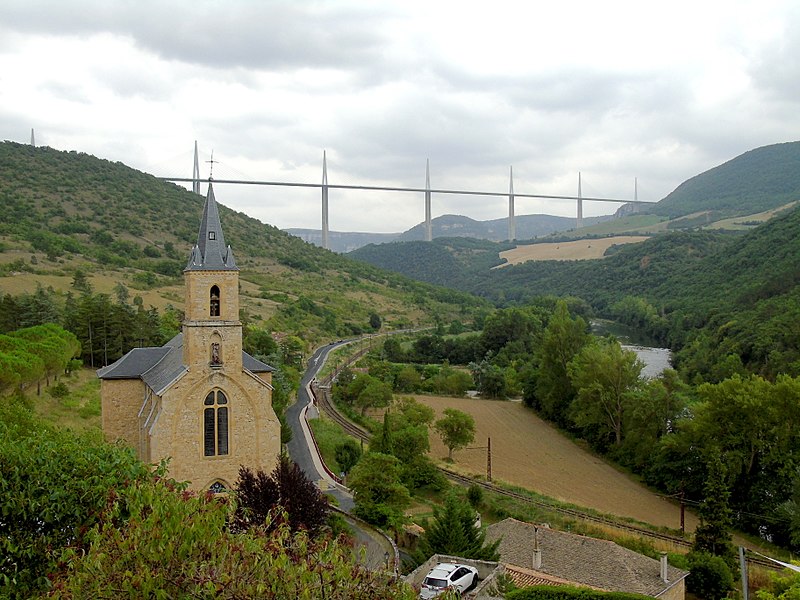 Peyre, la fusion avec la roche.J’ai découvert un paradis blotti dans le minéral,La douceur de vivre dans un environnement subliminal.Le hameau de Peyre s’étire entre le Tarn et la falaiseOù il est accolé, quelques maisons s’élèventAu pied du colossal rocher, le calme doit y régner,Le silence également dans ce lieu superbement protégé.Une église troglodyte fusionne avec la pierre,Seule sa façade nous invite à la prière.L’intérieur modeste et original est façonnéDans le granit nuancé de blanc, ambré et rosé.Le tableau est empreint d’une merveilleuse douceurQui envahit les êtres d’un indescriptible bonheur.A l’abri du bruit, la sérénité est parfaite.Une église a été construite près du village plus récemment,Au loin le viaduc de Millau offre sa silhouette élégammentDans un prestigieux décor verdoyant et vallonné.Un ancien four à pain à l’intérieur noirci de fuméeN’a pas pris une ride, sa façade est admirable.Deux vieux robinets procurent de l’eau potablePuis un petit abreuvoir désaltère les animaux assoiffésEt une maison de caractère aux murs délicatement sculptés,Au ton mielleux, volets marrons, contre le roc est appuyée.Les rues jalonnées de murs de pierres s’illuminent de clartéAu soleil et, la végétation y ajoute sa fascinante beauté.Un amoureux de pierres sèches s’est savamment illustré.Le Tarn sillonne la vallée de son cours d’eau tortueux,Le viaduc l’enjambe de son édifice majestueux.Marie Laborde